建设项目环境影响报告表（污染影响类）项目名称：    云南嘉橙农业天然气锅炉及生物质锅炉建设项目              .建设单位（盖章）： 云南嘉橙农业科技有限公司 . 编制日期：       2023年12月          .中华人民共和国生态环境部制附图附图1 项目地理位置图附图2 项目平面布置图附图3 项目所在地水系图附图4 保护目标范围图附图5 等声级线图附件附件1 委托书附件2 云南嘉橙农业天然气锅炉及生物质锅炉建设项目备案表附件3 与“三区三线”套合查询结果附件4 设施农用地备案附件5 土地协议附件6 种植基地建设项目环境影响登记表附件7 天然气供应商天然气气质报告附件8 供应商固体生物质燃料检测报告附件9 云南花当家园艺有限公司检测报告附件10 楚雄彝人制造生物科技有限公司工业大麻花叶加工项目检测报告附件11 环评项目工作进度表附件12 内部审核单附件13 技术审查意见附件14 评审意见修改对照表一、建设项目基本情况二、建设项目工程分析三、区域环境质量现状、环境保护目标及评价标准四、主要环境影响和保护措施五、环境保护措施监督检查清单六、结论附表建设项目污染物排放量汇总表注：⑥=①+③+④-⑤；⑦=⑥-①建设项目名称建设项目名称云南嘉橙农业天然气锅炉及生物质锅炉建设项目云南嘉橙农业天然气锅炉及生物质锅炉建设项目云南嘉橙农业天然气锅炉及生物质锅炉建设项目项目代码项目代码2306-532325-04-05-9688632306-532325-04-05-9688632306-532325-04-05-968863建设单位联系人建设单位联系人联系方式建设地点建设地点云南省（自治区）楚雄州姚安县（区）光禄镇（街道）旧城村云南省（自治区）楚雄州姚安县（区）光禄镇（街道）旧城村云南省（自治区）楚雄州姚安县（区）光禄镇（街道）旧城村地理坐标地理坐标（ 101 度 12 分 3.439 秒， 25 度 34 分 9.512 秒）（ 101 度 12 分 3.439 秒， 25 度 34 分 9.512 秒）（ 101 度 12 分 3.439 秒， 25 度 34 分 9.512 秒）国民经济行业类别国民经济行业类别C4430 热力生产和供应建设项目行业类别四十一、91热力生产和供应工程建设性质建设性质新建（迁建）改建扩建技术改造建设项目申报情形首次申报项目           不予批准后再次申报项目超五年重新审核项目     重大变动重新报批项目项目审批（核准/备案）部门（选填）项目审批（核准/备案）部门（选填）/项目审批（核准/备案）文号（选填）/总投资（万元）总投资（万元）380环保投资（万元）18.7环保投资占比（%）环保投资占比（%）4.921施工工期2个月是否开工建设是否开工建设否是：             用地（用海）面积（㎡）500.0专项评价设置情况专项评价设置情况根据《建设项目环境影响报告表编制技术指南（污染影响类）（试行）》，具体专项评价设置原则及本项目判定情况见下表。表1-1  专项评价设置原则与本项目判定情况对照表综上所述，本项目无需设置专项评价。根据《建设项目环境影响报告表编制技术指南（污染影响类）（试行）》，具体专项评价设置原则及本项目判定情况见下表。表1-1  专项评价设置原则与本项目判定情况对照表综上所述，本项目无需设置专项评价。根据《建设项目环境影响报告表编制技术指南（污染影响类）（试行）》，具体专项评价设置原则及本项目判定情况见下表。表1-1  专项评价设置原则与本项目判定情况对照表综上所述，本项目无需设置专项评价。规划情况规划情况无无无规划环境影响评价情况规划环境影响评价情况无无无规划及规划环境影响评价符合性分析规划及规划环境影响评价符合性分析无无无其他符合性分析1、产业政策符合性分析项目属于锅炉新建项目，根据查阅《产业结构调整指导目录》（2021年修订）中相关内容，本项目不属于指导目录中的鼓励类、限制类、淘汰类项目，属于允许建设的项目。同时，本项目不属于《市场准入负面清单（2022年版）》禁止事项。本项目已于2023年6月5日取得了《投资项目备案证》（项目代码：2306-532325-04-05-968863），见附件2。综上所述，本项目符合国家和云南省的相关产业政策。2、与楚雄州人民政府关于印发楚雄州“三线一单”生态环境分区管控实施方案通知的符合性分析本项目与《楚雄州“三线一单”生态环境分区管控实施方案》的符合性分析如下：表1-1  项目与楚雄州“三线一单”生态环境分区管控实施方案符合性分析表根据上表分析可知，本项目建设符合《楚雄州“三线一单”生态环境分区管控实施方案》中相关要求。3、与《长江经济带发展负面清单指南（试行）》符合性分析本项目与《长江经济带发展负面清单指南（试行）》的符合性分析如下：表1-2  项目与《长江经济带发展负面清单指南（试行）》符合性分析表4、与《云南省长江经济带发展负面清单指南实施细则》（试行，2022年版）分析本项目与《云南省长江经济带发展负面清单指南实施细则》（试行，2022年版）的符合性分析如下：表1-3  项目与《云南省长江经济带发展负面清单指南实施细则》（试行，2022年版）符合性分析表5、项目与《楚雄州“十四五”生态环境保护规划》的相符性分析楚雄州人民政府2022年7月19日发布关于印发楚雄彝族自治州“十四五”生态环境保护规划的通知（楚政通〔2022〕47号）。本项目与《楚雄州“十四五”生态环境保护规划》中有关项的符合性分析如下：表1-4  项目与《楚雄州“十四五”生态环境保护规划》符合性分析表6、项目与《云南省大气污染防治条例》的相符性分析《云南省大气污染防治条例》于2018年11月29日云南省第十三届人民代表大会常务委员会第七次会议通过，2019年1月1日施行。规划与《云南省大气污染防治条例》符合性分析及协调性发展要求如下：表1-5  项目与《云南省大气污染防治条例》符合性分析表7、选址合理性分析本项目位于云南省楚雄彝族自治州姚安县光禄镇旧城村，根据姚安县自然资源局“三区三线”查询结果，本项目不占用生态保护红线，不涉及“三区三线”。本项目选址为公司原有设施农用地，其中辅助设施用地2亩，本项目锅炉项目建设于设施用地范围内，符合国土空间开发利用要求。项目选址区及周围没有需要特殊保护的文物、名胜、古迹和文化、自然遗产，不涉及自然保护区、水源保护区、风景名胜区保护范围。项目周边为花卉种植基地等，周边企业均为类似种植基地项目和锅炉项目，不会产生对本项目有影响物质，本项目产生污染物对周边企业无影响，项目具有与周边环境相容的条件。根据表四环境影响分析，本项目污染物经过环保措施处理后都能达标排放。项目运营期废水、废气、噪声、固废均采取了有效的污染防治措施妥善处理，不会对环境造成大的影响，不会改变项目选址区域环境功能属性。综上，本项目选址是可行的。1、产业政策符合性分析项目属于锅炉新建项目，根据查阅《产业结构调整指导目录》（2021年修订）中相关内容，本项目不属于指导目录中的鼓励类、限制类、淘汰类项目，属于允许建设的项目。同时，本项目不属于《市场准入负面清单（2022年版）》禁止事项。本项目已于2023年6月5日取得了《投资项目备案证》（项目代码：2306-532325-04-05-968863），见附件2。综上所述，本项目符合国家和云南省的相关产业政策。2、与楚雄州人民政府关于印发楚雄州“三线一单”生态环境分区管控实施方案通知的符合性分析本项目与《楚雄州“三线一单”生态环境分区管控实施方案》的符合性分析如下：表1-1  项目与楚雄州“三线一单”生态环境分区管控实施方案符合性分析表根据上表分析可知，本项目建设符合《楚雄州“三线一单”生态环境分区管控实施方案》中相关要求。3、与《长江经济带发展负面清单指南（试行）》符合性分析本项目与《长江经济带发展负面清单指南（试行）》的符合性分析如下：表1-2  项目与《长江经济带发展负面清单指南（试行）》符合性分析表4、与《云南省长江经济带发展负面清单指南实施细则》（试行，2022年版）分析本项目与《云南省长江经济带发展负面清单指南实施细则》（试行，2022年版）的符合性分析如下：表1-3  项目与《云南省长江经济带发展负面清单指南实施细则》（试行，2022年版）符合性分析表5、项目与《楚雄州“十四五”生态环境保护规划》的相符性分析楚雄州人民政府2022年7月19日发布关于印发楚雄彝族自治州“十四五”生态环境保护规划的通知（楚政通〔2022〕47号）。本项目与《楚雄州“十四五”生态环境保护规划》中有关项的符合性分析如下：表1-4  项目与《楚雄州“十四五”生态环境保护规划》符合性分析表6、项目与《云南省大气污染防治条例》的相符性分析《云南省大气污染防治条例》于2018年11月29日云南省第十三届人民代表大会常务委员会第七次会议通过，2019年1月1日施行。规划与《云南省大气污染防治条例》符合性分析及协调性发展要求如下：表1-5  项目与《云南省大气污染防治条例》符合性分析表7、选址合理性分析本项目位于云南省楚雄彝族自治州姚安县光禄镇旧城村，根据姚安县自然资源局“三区三线”查询结果，本项目不占用生态保护红线，不涉及“三区三线”。本项目选址为公司原有设施农用地，其中辅助设施用地2亩，本项目锅炉项目建设于设施用地范围内，符合国土空间开发利用要求。项目选址区及周围没有需要特殊保护的文物、名胜、古迹和文化、自然遗产，不涉及自然保护区、水源保护区、风景名胜区保护范围。项目周边为花卉种植基地等，周边企业均为类似种植基地项目和锅炉项目，不会产生对本项目有影响物质，本项目产生污染物对周边企业无影响，项目具有与周边环境相容的条件。根据表四环境影响分析，本项目污染物经过环保措施处理后都能达标排放。项目运营期废水、废气、噪声、固废均采取了有效的污染防治措施妥善处理，不会对环境造成大的影响，不会改变项目选址区域环境功能属性。综上，本项目选址是可行的。1、产业政策符合性分析项目属于锅炉新建项目，根据查阅《产业结构调整指导目录》（2021年修订）中相关内容，本项目不属于指导目录中的鼓励类、限制类、淘汰类项目，属于允许建设的项目。同时，本项目不属于《市场准入负面清单（2022年版）》禁止事项。本项目已于2023年6月5日取得了《投资项目备案证》（项目代码：2306-532325-04-05-968863），见附件2。综上所述，本项目符合国家和云南省的相关产业政策。2、与楚雄州人民政府关于印发楚雄州“三线一单”生态环境分区管控实施方案通知的符合性分析本项目与《楚雄州“三线一单”生态环境分区管控实施方案》的符合性分析如下：表1-1  项目与楚雄州“三线一单”生态环境分区管控实施方案符合性分析表根据上表分析可知，本项目建设符合《楚雄州“三线一单”生态环境分区管控实施方案》中相关要求。3、与《长江经济带发展负面清单指南（试行）》符合性分析本项目与《长江经济带发展负面清单指南（试行）》的符合性分析如下：表1-2  项目与《长江经济带发展负面清单指南（试行）》符合性分析表4、与《云南省长江经济带发展负面清单指南实施细则》（试行，2022年版）分析本项目与《云南省长江经济带发展负面清单指南实施细则》（试行，2022年版）的符合性分析如下：表1-3  项目与《云南省长江经济带发展负面清单指南实施细则》（试行，2022年版）符合性分析表5、项目与《楚雄州“十四五”生态环境保护规划》的相符性分析楚雄州人民政府2022年7月19日发布关于印发楚雄彝族自治州“十四五”生态环境保护规划的通知（楚政通〔2022〕47号）。本项目与《楚雄州“十四五”生态环境保护规划》中有关项的符合性分析如下：表1-4  项目与《楚雄州“十四五”生态环境保护规划》符合性分析表6、项目与《云南省大气污染防治条例》的相符性分析《云南省大气污染防治条例》于2018年11月29日云南省第十三届人民代表大会常务委员会第七次会议通过，2019年1月1日施行。规划与《云南省大气污染防治条例》符合性分析及协调性发展要求如下：表1-5  项目与《云南省大气污染防治条例》符合性分析表7、选址合理性分析本项目位于云南省楚雄彝族自治州姚安县光禄镇旧城村，根据姚安县自然资源局“三区三线”查询结果，本项目不占用生态保护红线，不涉及“三区三线”。本项目选址为公司原有设施农用地，其中辅助设施用地2亩，本项目锅炉项目建设于设施用地范围内，符合国土空间开发利用要求。项目选址区及周围没有需要特殊保护的文物、名胜、古迹和文化、自然遗产，不涉及自然保护区、水源保护区、风景名胜区保护范围。项目周边为花卉种植基地等，周边企业均为类似种植基地项目和锅炉项目，不会产生对本项目有影响物质，本项目产生污染物对周边企业无影响，项目具有与周边环境相容的条件。根据表四环境影响分析，本项目污染物经过环保措施处理后都能达标排放。项目运营期废水、废气、噪声、固废均采取了有效的污染防治措施妥善处理，不会对环境造成大的影响，不会改变项目选址区域环境功能属性。综上，本项目选址是可行的。1、产业政策符合性分析项目属于锅炉新建项目，根据查阅《产业结构调整指导目录》（2021年修订）中相关内容，本项目不属于指导目录中的鼓励类、限制类、淘汰类项目，属于允许建设的项目。同时，本项目不属于《市场准入负面清单（2022年版）》禁止事项。本项目已于2023年6月5日取得了《投资项目备案证》（项目代码：2306-532325-04-05-968863），见附件2。综上所述，本项目符合国家和云南省的相关产业政策。2、与楚雄州人民政府关于印发楚雄州“三线一单”生态环境分区管控实施方案通知的符合性分析本项目与《楚雄州“三线一单”生态环境分区管控实施方案》的符合性分析如下：表1-1  项目与楚雄州“三线一单”生态环境分区管控实施方案符合性分析表根据上表分析可知，本项目建设符合《楚雄州“三线一单”生态环境分区管控实施方案》中相关要求。3、与《长江经济带发展负面清单指南（试行）》符合性分析本项目与《长江经济带发展负面清单指南（试行）》的符合性分析如下：表1-2  项目与《长江经济带发展负面清单指南（试行）》符合性分析表4、与《云南省长江经济带发展负面清单指南实施细则》（试行，2022年版）分析本项目与《云南省长江经济带发展负面清单指南实施细则》（试行，2022年版）的符合性分析如下：表1-3  项目与《云南省长江经济带发展负面清单指南实施细则》（试行，2022年版）符合性分析表5、项目与《楚雄州“十四五”生态环境保护规划》的相符性分析楚雄州人民政府2022年7月19日发布关于印发楚雄彝族自治州“十四五”生态环境保护规划的通知（楚政通〔2022〕47号）。本项目与《楚雄州“十四五”生态环境保护规划》中有关项的符合性分析如下：表1-4  项目与《楚雄州“十四五”生态环境保护规划》符合性分析表6、项目与《云南省大气污染防治条例》的相符性分析《云南省大气污染防治条例》于2018年11月29日云南省第十三届人民代表大会常务委员会第七次会议通过，2019年1月1日施行。规划与《云南省大气污染防治条例》符合性分析及协调性发展要求如下：表1-5  项目与《云南省大气污染防治条例》符合性分析表7、选址合理性分析本项目位于云南省楚雄彝族自治州姚安县光禄镇旧城村，根据姚安县自然资源局“三区三线”查询结果，本项目不占用生态保护红线，不涉及“三区三线”。本项目选址为公司原有设施农用地，其中辅助设施用地2亩，本项目锅炉项目建设于设施用地范围内，符合国土空间开发利用要求。项目选址区及周围没有需要特殊保护的文物、名胜、古迹和文化、自然遗产，不涉及自然保护区、水源保护区、风景名胜区保护范围。项目周边为花卉种植基地等，周边企业均为类似种植基地项目和锅炉项目，不会产生对本项目有影响物质，本项目产生污染物对周边企业无影响，项目具有与周边环境相容的条件。根据表四环境影响分析，本项目污染物经过环保措施处理后都能达标排放。项目运营期废水、废气、噪声、固废均采取了有效的污染防治措施妥善处理，不会对环境造成大的影响，不会改变项目选址区域环境功能属性。综上，本项目选址是可行的。建设内容1、项目由来云南嘉橙农业科技有限公司花卉种植基地已有种植基地项目名称为姚安嘉橙花卉种植基地附属设施建设项目（项目代码：2311-532325-04-05-809939），已进行过环境影响评价登记表备案（备案号：202353232500000044）。本项目为该种植基地大棚供热的锅炉项目（项目代码：2306-532325-04-05-968863）。根据《中华人民共和国环境保护法》《中华人民共和国环境影响评价法》《建设项目环境保护管理条例》（国务院令第682号令）和《云南省建设项目环境保护管理规定》，建设项目应履行环境影响评价制度。依据《建设项目环境影响评价分类管理名录》（2021年版），本项目原有花卉种植属于名录中一、农业01、林业02中1农产品基地项目（含药材基地），不涉及环境敏感区，属于登记表范畴，已于2023年11月6日填报登记表；同时锅炉属于《建设项目环境影响评价分类管理名录》（2021版）“生物质燃气生产和供应业 452 （不含供应工程 ）”规定全部编制环境影响报告表。综上所述，本项目应编制“环境影响报告表”。2、项目建设内容和规模项目总占地500㎡，总建筑占地面积350㎡，属于设施农用地。主要建设锅炉房，安装锅炉辅助设施、储能罐。建设内容主要包括1台8t/h生物质锅炉和1台8t/h燃气锅炉及其附属设施、房间的建设和安装。本项目生物质锅炉和天然气锅炉一备一用（天然气为民用供应管网，考虑天然气锅炉调用可能会暂停的情况，故同时设置生物质锅炉）。本项目基本组成见下表。表2-1  项目组成及规模概况一览表依托可行性分析：由于本项目花卉基地地块不涉及敏感保护目标，且已进行过环境影响登记表的备案（备案号：202353232500000044，见附件6），固废主要有生活垃圾由环卫统一清运处置；分拣花卉枝干返田重复利用。废水主要为员工生活废水，采取化粪池预处理措施后通过姚安县城镇污水管网排放至姚安县第二污水处理。本项目已建蓄水池（3000m³），主要用于储水对基地花卉进行灌溉。综上，本项目依托可行。3、主要生产设施及其参数项目主要生产设施见下表。表2-2  主要生产设施一览表4、主要原料及其理化性质、能源耗量（1）原辅料及能耗根据建设单位提供的资料，本项目主要原辅料见表2-3。表2-3  主要原辅材料用量及能源消耗量一览表（2）主要原辅料理化性质天然气：天然气是存在于地下岩石储集层中以烃为主体的混合气体的统称，比重约0.65比空气轻，具有无色、无味、无毒之特性。天然气中甲烷（CH4）占80%以上，其次为乙烷（C2H6）、丙烷（C3H8）、丁烷（C4H10）和戊烷（C5H12），烷以上烷烃极少。含有二氧化碳（CO2）、硫化氢（H2S）、一氧化碳（CO）、氮气（N2）、氦气（He）、氩气（Ar）等。天然气不溶于水，密度为0.7174kg/Nm³，相对密度（水）为约0.45（液化）燃点（℃）为650，爆炸极限（V%）为5-15。根据云南省燃气质量检测所的《检测报告》（ZBG-QZ-J-003），本项目天然气高位发热量37.06MJ/m³，密度为0.6748kg/m³。生物质成型燃料：用木屑、木料、锯末、刨花等热值较高的原料。根据云南盈森生物能源有限责任公司《固体生物质燃料检验检测报告》（2022-0058）见附件8，其成分见下表。表2-4  固体生物质燃料主要成分5、水平衡项目运营期排水主要为锅炉软水系统制备排水和锅炉排污水。仅安排花卉基地原有员工2名进行管理，无新增生活污水。根据锅炉设计，锅炉循环水量为192m³/h，运行时间为180d，则每年循环需要进行热水需水量为82.944万m³/a。本项目每年需要天然气33944.44m³/d、6.11×106m³/a，生物质需要69.33t/d、12478.87t/a。根据表四分析，锅炉排污水参考《排放源统计调查产排污核算方法和系数手册》（生态环境部公告2021年第24号）中锅炉的产排污系数进行计算，每年锅炉工作180天。因此，燃气锅炉废水产生量约46.0287m³/d、8285.16m³/a、燃生物质锅炉废水约24.6804m³/d、4442.48m³/a。锅炉排水采用沉淀法处理后达标回用于种植基地灌溉。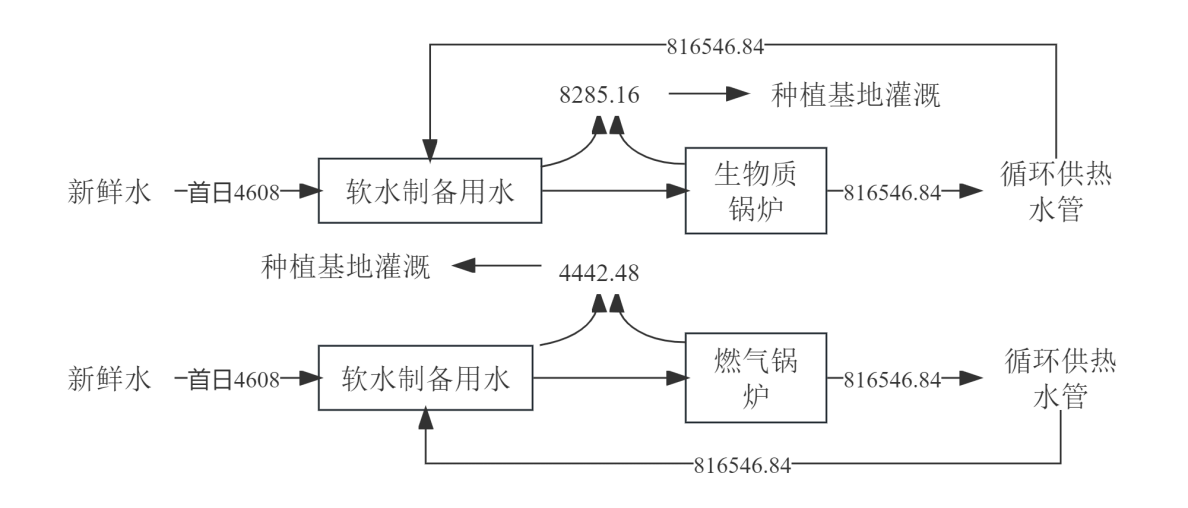 图2-1  水平衡图（单位：m³/a）6、劳动定员及工作制度劳动定员：本项目劳动定员2人，从基地员工中任命，不新增劳动定员。工作制度：锅炉仅冬季及春、秋季冷天运行用于大棚加温，项目年工作时间为180天，每天工作24小时，年运行4320小时。7、总平面布置本项目位于姚安县光禄镇旧城村原有种植基地内，仅建设锅炉房（内设生物质燃料摆放区域）和储能罐。周边无规划道路，主要依托乡道运输生物质燃料。锅炉位于锅炉房内，远离周边敏感点，同时采取减震、隔声措施；通过合理布局，与村镇生活区域隔开，不会对周边环境产生影响；项目平面布置流畅合理。平面布置见附图2。工艺流程和产排污环节1、施工期本项目施工内容主要包括表土剥离、土地平整、主体工程施工、装修工程和设备安装。施工流程及产污环节如下图所示：图2-2   施工期工艺流程及产污节点图工艺流程简述：（1）基础工程：主要为场地的平整和地基开挖。该过程产生的污染物主要为废弃土石方、施工扬尘和机械噪声等。（2）主体工程：主要为锅炉房、储能罐等配套设施的修建。该过程产生的污染物主要为施工废水、扬尘、噪声、建筑垃圾和燃油机械尾气等。（3）装修工程：主要为建筑物内部的门窗、水电安装，墙面等外观粉刷，室内贴砖、包木、贴纸，及其他装修。该过程产生的污染物主要为有机涂料废气、建筑垃圾、噪声和扬尘等。（4）设备安装：主要为项目主要生产设备以及其他辅助设备的安装。该过程产生的污染物主要为扬尘和噪声。2、运营期工艺流程和产污环节（1）工艺流程图2-3  工艺流程及产污节点图①软水制备项目锅炉所产热水采用软化水，软水制备设备所采用的原水依托基地灌溉水系统提供。项目软水制备采用反渗透膜工艺。产污环节：废反渗透膜、锅炉软水制备系统排水和设备运行噪声。②锅炉燃烧项目天然气锅炉拟配置低氮燃烧器、生物质锅炉采用低氮燃烧技术，锅炉燃烧产生的废气均经35m高排气筒排放；项目锅炉所产热水采用软化水，软水制备设备所采用的原水依托基地灌溉水系统提供。产污环节：锅炉燃烧废气（烟尘、SO2、NOx）、锅炉排污水和设备运行噪声。（2）主要污染工序表2-5  运营期主要产排污环节与项目有关的原有环境污染问题本项目位于云南省楚雄州姚安县光禄镇旧城村，属于新建项目。项目所在地块为旧城村委会设施农用地，云南嘉橙农业科技有限公司已办理了该地块用地的备案和审批。本项目建设主要服务于该公司花卉基地大棚供热。由于本项目花卉基地地块不涉及敏感保护目标，且已进行过环境影响登记表的备案（备案号：202353232500000044，见附件6），固废主要有生活垃圾由环卫统一清运处置；分拣花卉枝干返田重复利用。废水主要为员工生活废水，采取化粪池预处理措施后通过姚安县城镇污水管网排放至姚安县第二污水处理。综上，固废、废水均妥善处置。用地目前尚未开发建设过其他项目，不存在原有污染问题。区域环境质量现状1、环境空气质量现状（1）基本污染物达标判定项目位于姚安县光禄镇，大气环境质量功能区为二类区，执行《环境空气质量标准》（GB3095～2012）中的二级标准。根据《姚安县2022年环境质量状况》可知：姚安县2022年有效监测天数362天，优273天，良89天，环境空气质量优良率为100%，比2021年上升0.3%个百分点。开展监测的城区环境空气质量点位为县国家综合档案馆六楼楼顶，为省控监测点位，监测项目包含可吸入颗粒物（PM10）、细颗粒物（PM2.5）二氧化硫（SO2）、二氧化氮（NO2）、一氧化碳（CO）、臭氧（O3）等常规6项、气象五参数（温度、湿度、气压、风向、风速）、能见度，监测频次为24小时连续自动监测，并实时上传和发布数据。姚安县城区 2022 年环境空气质量监测数据见下表。表3-1  2022年度姚安县环境空气质量指标年均值统计（μg/m³）根据《环境影响评价技术导则 大气环境》（HJ2.2-2018）“城市环境空气质量达标情况评价指标为SO2、NO2、PM2.5、PM10、CO、O3，六项污染物全部达标即为城市环境空气质量达标”。由上表可知，姚安县空气质量达到《环境空气质量标准》（GB3095-2012）二级标准要求。该项目所在区域环境空气质量状况可以达到《环境空气质量标准》（GB3095-2012）二级标准，因此项目所在评价区域为达标区。（2）项目所在区域环境质量引用监测本项目特征因子含NOx、TSP，为了进一步说明项目区环境空气质量现状，本项目引用5km范围内的其他项目监测报告进行大气污染物其他项现状评价。本项目NOx监测数据引用云南花当家园艺有限公司的《云南花当家天然气锅炉及生物质锅炉建设项目》中的补充监测结果，报告编号YNJY-[2023]-03036号（见附件9）；TSP监测数据引用楚雄彝人制造生物科技有限公司工业大麻花叶加工项目对TSP的监测结果，报告编号中航检字〔2022〕03050号（见附件10）。采样地点：NOx—厂址附近荷福新村幼儿园处（约307m处），共1个监测点；TSP—楚雄彝人制造生物科技有限公司工业大麻花叶加工项目处（距本项目约4.33km处）。与本项目相对位置关系见下图。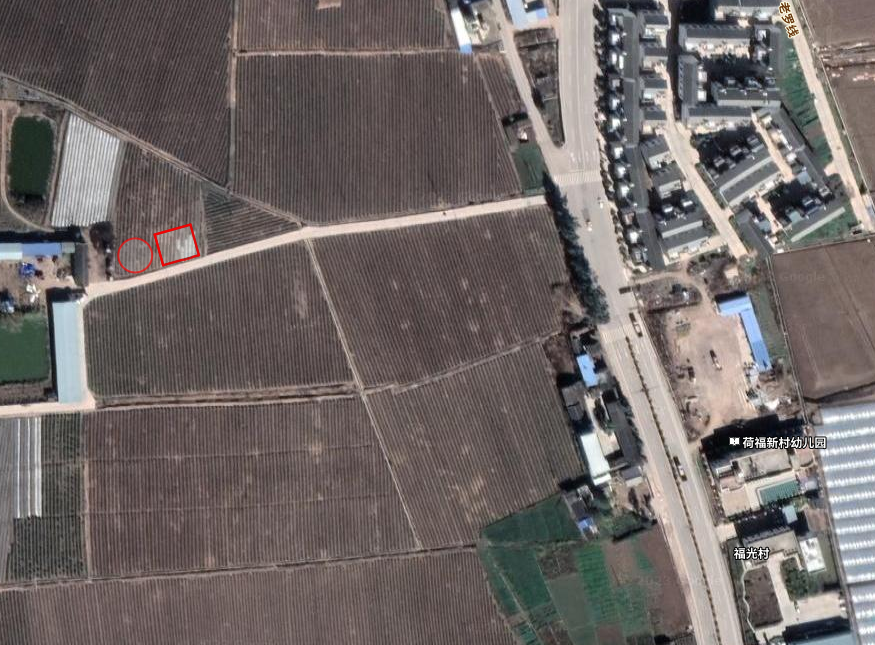 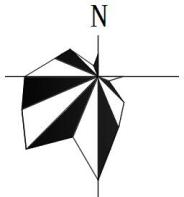 图3-1  引用监测点位与本项目位置关系图（NOx）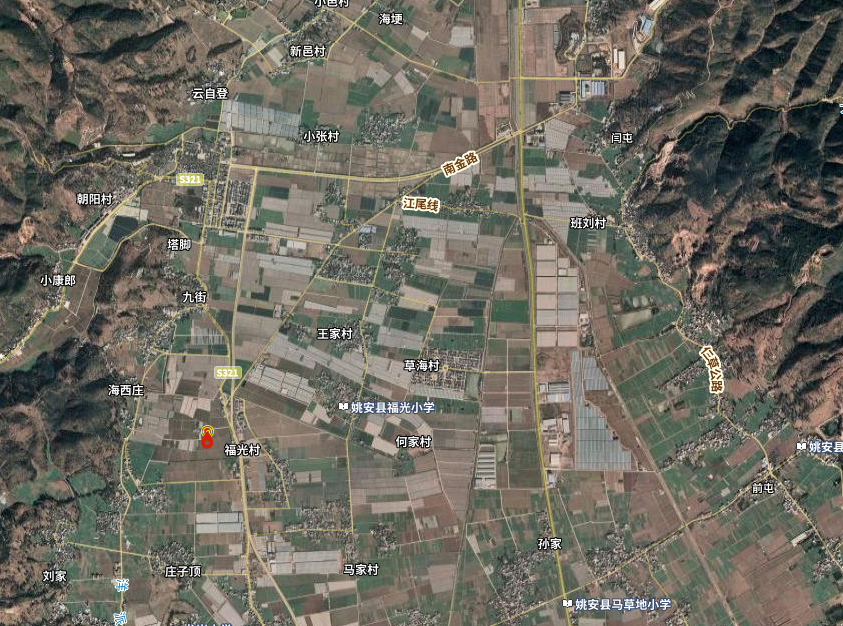 图3-2  引用监测点位与本项目位置关系图（TSP）采样频率及采样方法：NOx—监测点各检测项目每天监测1次（日均值）、4次（小时值），连续监测3天；TSP—监测日均值，连续监测7天。采样日期：NOx—2023年3月26日～2023年3月29日；TSP—2022年3月9日～2022年3月16日。主要检测设备：NOx—ZR3922环境空气颗粒物综合采样器、722S可见分光光度计；TSP—崂应2050型环境空气综合采样器、GL2004B电子分析天平。检测方法依据标准名称及代号：NOx—环境空气氮氧化物（一氧化氮和二氧化氮）的测定盐酸蔡乙二胺分光光度法HJ479-2009及修改单；TSP—环境空气总悬浮颗粒物的测定重量法GB/T15432-1995及其修改单。气象条件：NOx—现场大气压强80.1~815KPa，温度11~22℃，风速风向0.3m/s 西南；TSP—现场大气压强81.0~81.6KPa，温度18.5~24.6℃，风速风向0.7～1.6m/s 西南。监测结果见表3-2、3-3。表3-2  检测报告NOx监测结果  单位：mg/m³表3-3  检测报告TSP检测结果  单位：µg/m³根据上表，项目区特征因子NOx、TSP能够满足《环境空气质量标准》（GB3095-2012）二级标准的要求。综上分析，本项目区环境空气质量达标。2、地表水环境质量现状本项目不外排废水，项目选址周边地表水主要是东北侧约342m处的烟何大沟，其与洋派河汇合后一并汇入蜻蛉河。根据《云南省水功能区划（第二版）》（云南省水利厅，2013年10月），由姚安县太平至大姚县团塘，涉及功能区为蜻蛉河姚安－大姚开发利用区，属于长江流域金沙江干流区，水环境功能为农灌为主，兼有工业用水，属于《地表水环境质量标准》（GB3838-2002）的Ⅲ类水功能。根据《姚安县2022年环境质量状况》，蜻蛉河源头姚安太平断面、红梅水库水质类别为Ⅲ类，水质状况为良好；蜻蛉河王家桥水质类别为Ⅴ类，水质状况为中度污染。本项目涉及的蜻蛉河水质评价结果见表3-4。表3-4  2022 年姚安县国控、省控断面监测结果（摘录）蜻蛉河王家桥水质断面超标，主要来源为经过村镇，乡镇生活污染源和农业面源污染，本项目锅炉排污水和软水设备浓水主要污染物为含盐量，且处理后回用于基地灌溉，不涉及外排污染物，不会对地表水环境造成明显影响。3、声环境质量现状本项目位于姚安县光禄镇，属于声环境2类功能区，执行GB3096-2008《声环境质量标准》2类区标准。项目区域周围现状主要是耕地，周边无较大工矿企业噪声污染源，类比同类项目，项目区域声环境质量现状能够满足《声环境质量标准》（GB3096-2008）2类标准。根据《建设项目环境影响报告表编制技术指南（污染影响类）》，厂界外周边50米范围内存在声环境保护目标的建设项目，应监测保护目标声环境质量现状并评价达标情况。由于项目距离最近的声环境敏感目标为171m，不进行现状监测。4、生态环境质量现状项目用地为设施农用地，用地范围不属于基本农田和耕地；根据现场踏勘，项目用地及周边地表植被类型种类均为区域常见种植物种，主要为基地种植的玫瑰为主。动物主要为常见蛙类、田鼠等。周边地表水主要为人工引水沟渠，经调查，无珍稀名贵鱼类，无重要水生动物洄游产卵场。评价区内无国家和省级保护的野生珍稀植物，也没有狭域分布的特有物种和名木古树。因此，本项目建设不涉及生态环境保护目标，环评不再进行详细的生态现状调查。5、地下水和土壤环境质量现状根据调查情况，项目厂界外500m范围内无地下水集中式饮用水水源和热水、矿泉水、温泉等特殊地下水资源。根据《建设项目环境影响报告表编制技术指南（污染影响类）》中要求：“地下水、土壤环境，原则上不开展环境质量现状调查。建设项目存在土壤、地下水环境污染途径的，应结合污染源、保护目标分布情况开展现状调查以留作背景值。”本项目废水经处理后回用不外排，沉淀池容积满足废水处理需求，防渗措施满足土壤及地下水环境保护要求。大气污染物主要为颗粒物、二氧化硫和氮氧化物，不涉及地下水及土壤影响途径。因此不开展地下水及土壤环境质量现状调查。环境保护目标本项目厂界500m范围内无自然保护区、风景名胜区，大气环境保护目标主要考虑500m内的居住区、文化区人群较集中区域；声环境保护目标主要为项目周边50m范围内的声环境敏感点，本项目50m范围内无声环境敏感点；本项目厂界500m范围内无地下水集中式饮用水源和热水、矿泉水、温泉等特殊地下水资源；项目不在现有厂区和基地外新增用地，项目周边不涉及自然保护区及特殊保护的文物古迹和文化、自然遗产等。周边具体保护目标见下表所示。表3-5  主要环境保护目标一览表污染物排放控制标准1、大气污染物排放标准（1）施工期项目施工期扬尘执行《大气污染物综合排放标准》（GB16297-1996）表2中无组织排放监控浓度限值，见表3-6。表3-6  施工期大气污染物综合排放标准（2）运营期本项目运营期废气主要是锅炉废气。本项目使用1台生物质锅炉（8t/h）、备用1台燃气锅炉（8t/h），天然气接通之前，使用生物质锅炉，天然气接通后，使用天然气锅炉，生物质锅炉作为备用锅炉，在天然气供气暂停或不足时，启用备用的生物质锅炉。参照《锅炉大气污染物排放标准》（GB13271-2014）中表2新建燃煤、燃气锅炉排放控制要求执行。两台锅炉不同时生产但是共用一根排气筒，排气筒高度按35m执行（周围200m内最高建筑物共四层楼房，每层约3m，总高度12m，35m＞12m，排气筒高度合理）。综上，本项目锅炉废气排放标准值见表3-7。表3-7  新建锅炉大气污染物排放浓度限值  单位：mg/m³2、噪声排放标准（1）施工期项目施工期噪声执行《建筑施工场界环境噪声排放标准》（GB12523－2011），标准值见表3-8。表3-8  建筑施工场界环境噪声排放限值  单位：dB（A）（2）运营期本项目位于光禄镇旧城村，属于有交通干线穿越的村庄，原则上执行2类声环境功能区要求。运营期厂界噪声执行《工业企业厂界环境噪声排放标准》（GB12348-2008）2类标准，标准值详见下表。表3-9  工业企业厂界环境噪声排放标准  单位：dB(A)3、污水排放标准（1）施工期项目施工期废水全部循环使用，不外排，不设施工期废水排放标准。（2）运营期运营期员工主要依托原有基地员工，不新增员工，原生活污水经过化粪池处理后排入市政管网，最终进入姚安县第二污水处理厂，本项目生活污水不新增，不再单独设置排放标准。运营期废水主要有锅炉废水（包括锅炉软水制备系统排水和锅炉排污水）。本项目锅炉软水制备系统排水和锅炉排污水经沉淀处理达标后回用于种植基地灌溉。回用水质参考《农田灌溉水质标准》（GB 5084—2021）表1农田灌溉水质基本控制项目限值，具体见下表。表3-10  农田灌溉水质基本控制项目限值4、固体废物项目所产生的固体废弃物包括危险废物及一般工业固体废弃物。一般工业固体废物执行《一般工业固体废物贮存和填埋污染控制标准》（GB18599-2020）的有关规定。项目运营期无危险废物产生。锅炉运转过程中使用润滑油，润滑油在长期使用过程中会挥发和消耗，不产生废润滑油；擦拭使用的废含油抹布较少不进行分类收集，全过程不按危险废物管理。总量控制指标根据本项目的排污特征，结合“十四五”期间国家规定的污染物排放总量控制指标及云南省人民政府关于印发云南省“十四五”节能减排综合工作实施方案的通知，本项目涉及的总量控制因子有大气污染物总量控制因子：NOx，本项目污染物总量排放控制建议如下：废气：本项目使用生物质锅炉时NOx排放量为20.8710t/a；使用天然气锅炉时NOx排放量为2.8612t/a；废水：本项目所有废水均回用不外排，因此本项目不设置废水总量控制指标；固体废物：全部合理处置，处置率100%，不设总量控制指标。综上所述，本项目总量控制指标为氮氧化物20.8710t/a（锅炉仅使用一台，不同时使用，按最大排放量计），建设单位向当地环境主管部门申请，具体以排污许可证申报为准。施工期环境保护措施项目在施工中会产生扬尘、噪声、建筑垃圾、废水等污染物。本次环评对项目施工期可能造成的环境影响进行分析，并提出相应的对策措施。1、施工期废气治理措施项目施工期的废气污染源主要为扬尘、运输车辆及施工机械排放的尾气、装修废气和焊接烟尘。（1）施工扬尘施工扬尘主要包括土地平整产生的扬尘；建筑材料堆放、搬运、装卸等产生的扬尘；车辆运输产生的道路扬尘。其中以车辆运输产生的扬尘影响最大。施工场地产生的扬尘按起尘原因可分为风力起尘和动力起尘，其中风力起尘主要是露天堆放的建筑材料及裸露施工区表层浮尘因天气干燥及大风，产生风起扬尘；动力起尘主要是在建筑材料的装卸过程中由于外力扰动而产生的。运输车辆行驶产生的扬尘与路面情况、管理措施密切相关，在施工场地内，路面为裸露地面，因此扬尘产生量较大，在施工场地外，由于建筑材料的洒落将造成一定的扬尘。（2）运输车辆及施工机械尾气施工作业机械如挖掘机、装载机和运输车辆会排放尾气，施工作业机械和运输车辆均以柴油作为动力源，施工作业机械和运输车辆产生的尾气主要污染物为CO、THC、NOx、SO2等。项目施工废气对环境空气造成的影响大小取决于排放量和气候条件，影响面主要集中在施工场地100～150m范围内。针对施工期扬尘问题，评价建议采取以下措施：①对运输建筑材料及建筑垃圾的车辆加盖篷布减少洒落。同时，车辆进出、装卸场地时应用水将轮胎冲洗干净。②在施工场地安排员工定期对施工场地洒水以减少扬尘量。③对建筑垃圾及弃土应及时清运、以减少占地，防止扬尘污染，改善施工场地的环境。2、施工期废水治理措施施工期施工人员均不在施工场地内食宿。因此，施工阶段废水主要为初期雨水和施工废水。（1）施工废水本项目施工期废水主要是结构施工废水和工器具冲洗废水，施工时产生的工程废水含大量泥沙、水泥等，以悬浮物含量高、有机负荷低为特点。本项目使用商品砼，根据《云南省地方标准用水定额》（DB53/T168-2019）中建筑用水定额，本项目总建筑面积为350m2，用水定额取0.8m3/m2（含施工管理人员生活用水）；则总用水量约为280m3。施工废水产生量约为用水量的5%，则施工废水量约为14m3，项目施工2个月内完成，则平均每天施工废水产生量约为0.23m3/d。施工废水不外排，经临时沉淀池初步沉淀后可回用于施工或洒水降尘。施工人员生活污水水质简单，且水量很小，施工人员均为当地居民，施工基地不设置施工营地，施工人员依托基地原有卫生间进行如厕，基地生活污水经化粪池预处理后排入城镇污水管网，不外排地表水体，对水环境影响较小。（2）初期雨水雨天施工场地冲刷雨水含有较多泥沙和污染物，在雨水冲刷作用下，随雨水直接进入地表水体，将一定程度对水体造成污染。降水产生量与露天站区面积和当地的降雨强度有关，项目占地500㎡。根据要求，暴雨强度选用《中国城市新一代暴雨强度公式》中楚雄的暴雨强度公式进行计算：公式中：i——暴雨强度（mm/min）；T——重现期（a），取2；t——降雨历时（min）。则区域最大暴雨强度为1.2192mm/min。经计算，暴雨初期15min内，最大降水汇水流量为9.14m³/次，该初期雨水中主要污染物为SS，施工场地周边设置截水沟，雨天地表径流经临时沉淀池处理后回用于施工或非雨天洒水降尘。隔油沉淀池按15min最大暴雨降雨量的90%储存系数进行设计为10.15m³，本项目设置施工期初期雨水沉淀池。满足雨天地表径流和施工废水的处理需求，临时排水沟沿场区地势布置，雨天地表径流和施工废水可自流入沉淀池，经沉淀池初步沉淀后可回用于施工或洒水降尘，不外排。（3）施工期废水治理措施施工期间防止水环境污染的主要措施为：①加强施工期管理，针对施工期污水产生过程不连续、废水种类较单一等特点，可采取相应措施有效控制污水中污染物的产生量。②安装小流量的设备和器具，以减少在施工期间的用水量。③尽量避免雨季施工。④施工废水经沉淀池处理后回用。通过采取以上措施，可有效控制施工废水污染，措施是切实可行的。总之，在项目建设期间，建设单位应该尽可能通过加强管理，文明施工的手段来减少建设期间施工对环境的影响，做到发展与保护环境的协调。3、施工噪声环境保护措施项目施工期噪声主要包括施工机械噪声、施工作业噪声和施工车辆噪声。施工机械噪声主要为推土机、挖土机等施工作业时产生的噪声，多为点声源；施工作业噪声主要是一些零星的敲打声、装卸车辆时的撞击声等，多为瞬时噪声；施工车辆的噪声属于交通噪声。施工噪声值在55-85dB（A）之间。为减少其噪声对周边环境的影响，施工单位务必规范施工行为，建议采纳如下污染防范措施：施工现场应遵照《建筑施工场界环境噪声排放标准》（GB12523-2011）制定降噪制度。合理安排施工时间，将噪声级较大的施工活动尽量安排在白天，禁止夜间（夜间22：00－次日6：00）施工作业。从声源上控制：选用低噪声、低振动设备，采用低噪声、低振动施工工艺；改造施工方法和操作方法，防止产生高噪声、高振动；采取消声罩壳措施，努力使噪声、振动降低到对人体无害的水平。采取上述措施后，可大大降低施工噪声对敏感点的影响，且施工期结束后相应的噪声污染即随之消失，不会对周围环境产生长期不良影响。4、固体废物处置措施在工程施工过程中，产生的固体废物主要是少量施工建筑垃圾、土石方和生活垃圾。施工建筑垃圾应妥善处理与处置，能回收的应回收，不能回收的送往指定地点填埋，尽量减少施工垃圾对环境和城市市容的不利影响。项目土石方能基本实现挖填平衡，无弃方产生；生活垃圾不得随意丢弃，应在施工现场定点收集，定期交由市政环卫部门清运。通过上述措施可使施工固体废物得到妥善处置，不会对周围环境产生不良影响。5、生态环境保护措施项目的建设会在一定程度上改变土地原貌，破坏原有水土保持设施；但随着项目的建成，对区域生态环境的影响也随之消失。因此项目生态环境影响主要表现在施工期水土流失的影响。对水土流失的影响主要在施工期，施工期由于项目施工、土石开挖、机械碾压等原因，破坏了工程范围内原有地貌和植被，扰动了表土结构，致使土体抗蚀能力降低，土壤侵蚀加剧，堆放弃渣如不采取相应的水土流失防治措施将导致水土流失大量增加。为减小施工期污染物对其影响，根据项目实际情况，本次环评提出以下水土流失防护措施：①合理安排施工时间；②项目应尽量减少开挖面积以及减少施工面的裸露时间，对裸露地表的松土及时压实，施工单位应根据施工进程及时进行绿化；③在施工准备期对项目区域地面进行加强硬化；④建设环绕施工场地的临时排水沟，场地内部设置临时沉砂池；⑤施工中产生的土石方在未使用时应加强防径流冲刷措施，防止出现处置不当而导致的水土流失。综上所述，施工过程中，若水土流失防治措施落实到位，产生的新增水土流失能得到有效控制，不会给项目区周边环境带来危害。运营期环境影响和保护措施1、废气项目运营期废气主要为锅炉燃烧废气（G1、G2）。（1）正常工况废气污染源分析本项目分别设置8t/h的生物质锅炉和天然气锅炉各一台。生物质锅炉废气污染物中主要有颗粒物、SO2、NOx；天然气锅炉废气污染物中主要有SO2、NOx。根据《污染源源强核算技术指南 锅炉》（HJ 991-2018），本项目生物质锅炉废气污染物（二氧化硫、氮氧化物、颗粒物）排放量采用物料衡算法进行计算，由于检测报告未针对氧含量进行检测因此烟气量采用产排污系数法进行核算；天然气锅炉废气污染物（二氧化硫、氮氧化物）采用产排污系数法进行核算。本项目参考《污染源源强核算技术指南 锅炉》（HJ 991-2018）、《排放源统计调查产排污核算方法和系数手册》《排污许可证申请与核发技术规范 锅炉》(HJ 953—2018)，天然气和生物质锅炉的产排污系数取值见下表。表4-1  工业源产排污系数手册工业锅炉（热力生产和供应行业）产排污系数表以及排污许可废气产排污系数整合表（摘录）根据锅炉设计，锅炉循环水量为192m³/h，运行时间为180d，则每年循环需要进行热水需水量为82.944万m³/a。本项目锅炉软水设计采用锅外水处理进行软化和预处理等。根据热力学的理论，热量可以通过以下公式计算Q = M×C×ΔT公式中：Q——热量；M——物质的质量，kg；C——物质的比热容，KJ/kg·℃（取4.2）；ΔT——温度的变化量，℃（取20℃常温，锅炉额定85℃，则差值65）。因此本项目每年需要产热226437120000KJ。根据燃料检测报告（见附件7、8），本项目天然气高位发热量为37.06MJ/m³、生物质低位发热量为18.15MJ/kg。由于本项目使用的天然气为燃气公司管道统一输送，已抽离多余含水率可以不考虑水蒸气凝结热，此处可以直接使用高位发热量进行计算原料质量。得出每年需要天然气使用量6.11×106m³/a、生物质使用量为12478.87t/a。生物质燃料燃烧产生的颗粒物、二氧化硫、氮氧化物排放量核算公式和取值如下。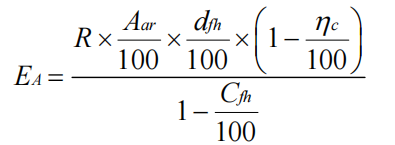 公式中：EA——核算时段内颗粒物（烟尘） 排放量，t；R——核算时段内锅炉燃料耗量，t，取142478.87；Aar——收到基灰分的质量分数，%，根据空干基灰分等得3.0898%；dfh——锅炉烟气带出的飞灰份额，%，根据HJ 991取45%；ηc——综合除尘效率，%，使用布袋除尘99.7；Cfh——飞灰中的可燃物含量，%，根据HJ 991取12。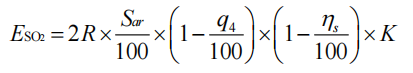 公式中：Eso2——核算时段内二氧化硫排放量，t；R——核算时段内锅炉燃料耗量，t；Sar——收到基硫的质量分数，%；q4——锅炉机械不完全燃烧热损失，%；ηs——脱硫效率，%；K——燃料中的硫燃烧后氧化成二氧化硫的份额，量纲一的量。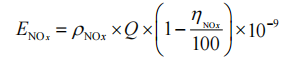 公式中：ENOx——核算时段内氮氧化物排放量，t；ρNOx——锅炉炉膛出口氮氧化物质量浓度，mg/m，取300；Q——核算时段内标态干烟气排放量，m³，根据指南和HJ953计算得99942645.89m³/a；ηNOx——脱硝效率，%，30.39。每天蒸汽锅炉运转24h，根据以上产排污系数以及指南公式的计算，天然气锅炉和生物质锅炉的污染物产排情况见下表：表4-2  锅炉废气污染物产排情况统计表生物质锅炉和燃气锅炉处理达标后均通过35m高排气筒（DA001）排放。本项目排放口信息、废气产排情况、治理措施信息、自行监测方案见表4-3~4-6。表4-3  排放口基本信息运营期环境影响和保护措施表4-4  有组织和无组织废气产排情况一览表表4-5  废气产排污节点、污染物及污染治理设施信息表表4-6  废气自行监测方案运营期环境影响和保护措施（2）非正常工况废气污染源分析根据上述工程分析，以及对同类企业的调查，本项目最可能出现的非正常工况为废气处理设施和处理工艺发生故障，导致污染物治理措施达不到应有的效率造成废气污染等事故。本次评价以废气处理设施处理效率为0%时进行核算，非正常工况下有组织废气排放量核算情况见下表。表4-7  非正常工况下废气有组织排放量核算表  单位：mg/m³由上表可知，非正常工况下，生物质锅炉排放的颗粒物排放浓度超标（30mg/m³）、氮氧化物排放浓度超标（300mg/m³）。为防止废气非正常工况排放，企业必须加强废气处理设施的管理，定期检修确保废气治理设施正常运行，并及时修订应急预案和设立应急制度：在废气治理设施停止运行或出现故障时，企业应立即启动应急预案，产生废气的各设施也必须关闭，为杜绝废气非正常排放，应采取以下措施确保废气达标排放：1）安排专人负责环保设备的日常维护和管理，每隔固定时间检查、汇报情况及时发现废气处理设备的隐患，确保废气处理系统正常运行；2）定期更换耗材（布袋除尘的滤袋）；3）建立健全的环保管理机构，对环保管理人员和相关职工进行岗位培训，委托具有专业资质的环境检测单位对项目排放的各类污染物进行定期检测；4）应定期维护、检修废气净化装置，以保持废气治理装置的净化能力和净化容量。5）运营前或产污设施启动前，应先启动废气处理设施，关闭产污设施或停止运营一段时间后再关闭净化设备。（3）运营期大气污染防治控制措施及影响分析本项目生物质锅炉和燃气锅炉分别配套有送风机和“低氮燃烧+布袋除尘（除尘效率≥99.7%）”以及“低氮燃烧”收集处理后由排气筒排放。参考《排污许可核发与申请技术规范 锅炉》（HJ953-2018）表7锅炉废气污染防治可行技术，本项目污染防治可行分析见下表。表4-8  本项目锅炉废气污染防治技术可行性分析根据工程分析和《污染源源强核算技术指南》中推荐的物料衡算法、产排污系数法，参考《排放源统计调查产排污核算方法和系数手册》（生态环境部公告2021年第24号）和《排污许可核发与申请技术规范 锅炉》（HJ953-2018）中的产排污系数进行核算，锅炉废气处理后能够满足《锅炉大气污染物排放标准》（GB13271-2014）中表2新建锅炉大气污染物排放限值颗粒物排放限值，有组织排放口达标排放，对环境影响较小。综上，本项目对氮氧化物控制均采用了低氮燃烧，且核算结果达标；颗粒物采用袋式除尘，核算达标，因此本次项目有组织废气处理措施可行。2、废水本项目雨污分流，项目运营期用水主要为锅炉软水系统制备排水和锅炉排污水。运营期员工主要依托原有基地员工，不新增员工，原生活污水经过化粪池处理后排入市政管网，最终进入姚安县第二污水处理厂，本项目生活污水不新增。（1）运营期废水及其污染物源强度核算本项目锅炉软水设计采用锅外水处理进行软化和预处理等。根据上述分析，本项目每年需要天然气33944.44m³/d、6.11×106m³/a，生物质需要69.33t/d、12478.87t/a。锅炉排污水参考《排放源统计调查产排污核算方法和系数手册》（生态环境部公告2021年第24号）中锅炉的产排污系数进行计算，每年锅炉工作180天。因此，燃气锅炉废水产生量约23.5341m³/d、8285.16m³/a、燃生物质锅炉废水约12.9929m³/d、4442.48m³/a。锅炉排水采用沉淀法处理后达标回用于种植基地灌溉。锅炉排污水参考《排污许可证申请与核发技术规范 锅炉》（HJ953—2018）和《第一次全国污染源普查工业污染源产排污系数手册》，锅炉废水产排污系数见下表：表4-9  锅炉废水产排污系数表（摘录）因此锅炉废水产排污情况见下表。表4-10  锅炉废水及水污染物产排情况综上，本项目废水产排情况见下表。表4-11  废水产排情况表（2）运营期水污染防治控制措施及影响分析①回用可行性分析本项目建设单位于本项目周边已建有花卉种植基地，其中露天93亩（6.2h㎡）、有土大棚148.86亩（9.922h㎡）。根据《云南用水定额》（2019），本项目所在地露天种植花卉在平水年情况下用水定额为4275～4800m³/h㎡、大棚为14625～15150m³/h㎡。因此，已有基地所需用水量为露天26505m³/a、有土大棚145109.25m³/a。锅炉废水经处理后回用量最大为8285.16m³/a。根据上文用水情况的分析，本项目用水量远远大于锅炉废水回用水量。同时，本项目锅炉废水全部采用密闭管道进行收集，不会外排地表水体。因此，经分析本项目锅炉废水全部处理回用于基地种植灌溉是可行的。②废水处理措施可行性分析参考《排污许可证申请与核发技术规范 锅炉》(HJ953—2018)，回用不向外环境排放的生产废水可行技术为一级处理（中和、隔油、氧化、沉淀等）+二级处理（絮凝/混凝、澄清、气浮、浓缩、过滤等）。本项目采用的沉淀池处理，符合废水处理技术的要求，因此本项目针对锅炉废水采用的治理设施为可行技术。③水污染控制达标分析本项目锅炉排水采用沉淀法处理后达标回用于种植基地灌溉。本项目废水处理出水污染物达标回用情况见下表。表4-12  项目废水处理出水污染物达标回用情况  单位：根据达标情况分析，本项目锅炉废水均能够达标回用灌溉。废水不外排，对周边地表水环境不会造成影响。④废水类别、污染物及污染治理设施信息表表4-13  本项目废水类别、污染物及污染治理设施信息表（3）废水监测计划根据排污许可总则和《排污许可证申请与核发技术规范 锅炉》(HJ953—2018)，对于废水不外排的，可不进行监测。本项目仅进行验收监测，验收监测见后续“项目竣工环境保护验收”小节。3、噪声（1）噪声源源强分析本项目工程营运期设备噪声源主要是锅炉的配套机械产生的噪声，其源强在65-80dB（A）之间。本项目设备距离较近的等效为一个噪声源。在正常工况下，项目主要噪声污染源强核算结果及相关参数情况见表4-14~4-16。表4-14  主要设备噪声源强一览表表4-15  室内声源昼夜声级一览表（2）噪声预测模型①户外传播衰减计算相关模型根据《环境影响评价技术导则 声环境》（HJ 2.4—2021）推荐的噪声户外传播衰减计算的方法，其公式如下：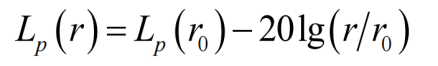 公式中：Lp(r)——预测点处声压级，dB；Lp(r0)——参考位置n处的声压级，dB；r——预测点距声源的距离；r0——参考位置距声源的距离式。公式中：Leqg——建设项目声源在预测点产生的噪声贡献值，dB；T——用于计算等效声级的时间，s；N——室外声源个数；ti——在T时间内i声源工作时间，s；M——等效室外声源个数；tj——在T时间内j声源工作时间，s。②室内衰减相关计算模型位于室内的声源可采用等效室外声源声功率级法进行计算。设靠近开口处（或窗户）室内、室外某倍频带的声压级或A声级分别为Lp1和Lp2。若声源所在室内声场为近似扩散声场，则室外的倍频带声压级可按下式近似求出：Lp1=Lp2-（TL+6）公式中：Lp1——靠近开口处（或窗户）室内某倍频带的声压级或A声级，dB；Lp2——靠近开口处（或窗户）室外某倍频带的声压级或A声级，dB；TL——隔墙（或窗户）倍频带或A声级的隔声量，dB。（3）预测结果及评价本项目为新建项目，进行厂界噪声评价时主要进行计算噪声在各厂界贡献值叠加，判定达标情况。本项目厂界拟定为锅炉房四周，项目四周厂界昼间噪声预测结果见下表。表4-16  各设备噪声在各厂界的昼间贡献值由上表可知，对噪声源采取有效的降噪措施后，项目厂界噪声预测值能达到《工业企业厂界环境噪声排放标准》（GB 12348-2008）2类标准。且本项目周边无环境保护目标，因此本项目的设备噪声经采取有效降噪措施后，对项目周边的声环境影响较小。（4）噪声监测计划表4-17  噪声污染源监测计划4、固体废物（1）固体废物产生情况项目运营期间产生的固体废物主要为生物质燃烧炉渣、袋式除尘器收集的粉尘、废反渗透膜、布袋除尘的废滤袋。锅炉运转过程中使用润滑油，润滑油在长期使用过程中会挥发和消耗，不产生废润滑油；擦拭使用的废含油抹布较少不进行分类收集，全过程不按危险废物管理。因此不再单独设置危废暂存间。①生物质燃烧炉渣项目采用生物质锅炉提供蒸汽进行蒸馏，并设有除尘设备，根据供应商提供的燃料检测报告，项目生物质颗粒灰分约为2.94%，则会产生的炉渣及废气中的颗粒物共366.8788t/a。根据核算本项目锅炉颗粒物处理前产生量197.1678t/a，则本项目炉渣为169.711t/a，收集后和其他废料配合施用于种植基地。②收集粉尘粉尘主要来源于废气处理措施袋式除尘器收集的收尘灰，粉尘经过风机和布袋除尘器收集后和其他废料配合使用于种植基地。本项目生物质锅炉废气采用布袋除尘收尘处理排放粉尘。收集率100%，根据废气源强核算章节，本项目颗粒物产生量197.1678t/a、排放量为0.5915t/a，能够回用的粉尘共196.5763t/a，收集后和其他废料配合施用于种植基地。③废反渗透膜项目软水制备设备日常运营期间定期更换反渗透膜，根据企业提供资料，反渗透膜更换周期为两年更换一次，产生量为0.05t/a，属于一般固废，集中收集后由供应商回收处置。④废滤袋项目采用布袋除尘处理废气，由于本项目仅冬日使用锅炉，布袋除尘器运转时间不长。根据工程经验，布袋除尘每年更换1次滤袋。本项目共配备套布袋除尘器1个，一套滤袋重约15kg，则本项目废滤袋产生量约为0.015t/a，定期交由供应商回收处置。本项目各类固体废物产生情况见下表所示。表4-18  项目一般固体废物产生处置情况一览表（2）固废环境管理要求根据《建设项目危险废物环境影响评价指南》（环保部公告2017年第43号）危险废物贮存应关注“四防”（防风、防雨、防晒、防渗漏），明确防渗措施和渗漏收集措施，以及危险废物堆放方式、警示标识等方面内容。同时根据《危险废物贮存污染控制标准》（GB18597-2023），做到防漏、防渗防雨等措施。同时做好危险废物情况的记录，记录上注明危险废物的名称、来源数量、特性和包装容器的类别、入库日期、库内存放位置、废物出库日期。固体废物应按《云南省固体废物污染环境防治条例》中的有关规定进行处置，危险废物执行《危险废物贮存污染控制标准》（GB18597-2001）及2013年修改单及《建设项目危险废物环境影响评价指南》（环保部公告2017年第43号）的要求。①环境管理要求根据《中华人民共和国固体废物污染环境防治法》要求，建设单位应做好以下防治措施：a.建设单位和个人应当依法在指定的地点分类投放生活垃圾。禁止随意倾倒、抛撒、堆放或者焚烧生活垃圾。b.建设单位应当建立健全工业固体废物产生、收集、贮存、运输、利用、处置全过程的污染环境防治责任制度，建立工业固体废物管理台账，如实记录产生工业固体废物的种类、数量、流向、贮存、利用、处置等信息，实现工业固体废物可追溯、可查询，并采取防治工业固体废物污染环境的措施c.禁止向生活垃圾收集设施中投放工业固体废物。d.建设单位委托他人运输、利用、处置工业固体废物的，应当对受托方的主体资格和技术能力进行核实，依法签订书面合同，在合同中约定污染防治要求。e.建设单位应当向所在地生态环境主管部门提供工业固体废物的种类、数量流向、贮存、利用、处置等有关资料，以及减少工业固体废物产生、促进综合利用的具体措施，并执行排污许可管理制度的相关规定。f.危险废物从产生、收集、贮运、转运、处置等各个环节都可能因管理不善而进入环境，因此在各个环节中，洒落、渗漏、丢弃等不完善问题都可能存在，为了使各种危险废物能更好地达到合法合理处置的目的，本评价拟按照《危险废物贮存污染控制标准》等国家相关法律，提出相应的治理措施，以进一步规范项目在收集贮存、储运、处置方式等操作过程。②收集、贮存一般固体废物应当依法在指定的地点。禁止随意倾倒、抛撒、堆放或者焚烧。收集的粉尘及时清理封闭存放。其他固废应定期清理回用生产，避免堆积。一般工业固废储存过程中严格遵循相应的防渗漏、防雨淋、防扬尘措施。在落实上述措施的前提条件下，本项目产生的固体废弃物处置率100%，不会对周边环境造成较大影响。5、地下水、土壤影响分析本项目为锅炉项目，主要污染物为颗粒物，无废水排放，锅炉房和仓库建成后进行硬化，生产过程中不会对地下水和土壤造成危害。对地下水和土壤不会产生大的影响。不采取进一步防控要求和跟踪监测。6、环境风险（1）风险调查本项目运营期主要风险物质为天然气。天然气（主要成分为甲烷），本项目厂区内不储存天然气，直接通过姚安县天然气管网供给。项目区内设置一个天然气变压阀门，流量为150Nm³/h，天然气管网在项目内的长度约100m，管径为108mm，天然气的平均压力为0.4Mpa，计算得出管道内天然气的存在量为35.5m³，根据供应商提供的检测报告显示天然气的密度为0.6748kg/m³，计算可知，天然气变压阀门和管道内的量为0.024t。根据本项目物料情况，参考《建设项目环境风险评价技术导则》（HJ169-2018）附录B中的表B.1、表B.2内容，对项目环境风险物质进行辨识。本项目涉及的危险物质特性及分布情况见表4-19。表4-19  项目危险物质的危险特性及分布情况一览表计算所涉及的每种危险物质在厂界内的最大存在总量与其在《建设项目环境风险评价技术导则》（HJ169-2018）附录B中对应临界量的比值Q。当只涉及一种危险物质时，计算该物质的总量与其临界量比值，即为Q。当存在多种危险物质时，则按下式计算物质总量与其临界量比值（Q）Q=q1/Q1 +q2/Q2+…+ qn/Qn公式中：q1，q2，…，qn——每种危险物质的最大存在总量，t；Q1，Q2，…，Qn——每种危险物质的临界量，t。当Q＜1，该项目环境风险潜势为Ⅰ当Q≥1时，将Q值划分为：（1）1≤ Q＜10；（2）10≤ Q＜100；（3）Q≥100。本项目物料存储情况见表4-20。表4-20  项目物料存储情况根据以上分析，项目Q值小于1，故环境风险潜势为Ⅰ按《建设项目环境风险评价技术导则》（HJ169-2018）的要求，评价工作等级划分见表4-21。表4-21  评价工作等价划分根据以上分析，项目环境风险评价工作等级简单分析即可。（3）环境风险影响途径①大气环境工艺废气处理设施发生故障，不能有效收集处理废气，造成大气环境污染。天然气易燃易爆物质泄漏发生火灾爆炸事故时产生次生/伴生污染物进入大气环境，通过大气扩散对周围环境造成危害。②水环境区内排污管道破裂或堵塞，导致锅炉废水无法正常汇入沉淀池，可能排入场外雨水沟对水体造成一定污染。（4）环境风险防范措施及应急要求针对企业可能产生的环境风险隐患，采取一系列方法措施。为进一步减少环境风险可能产生的环境影响，在采取预防措施基础上加强以下风险防范和管理措施：①储存、使用过程的风险控制措施定期巡视锅炉房周边环境，防止锅炉排污水储运管道破损或防渗层受损而导致污染地表水和地下水；定期针对天然气管道进行运维，防止天然气管道破损、腐蚀造成天然气流失产生火灾爆炸次生/伴生污染物等。设置明显标志；根据市场需求，制定生产计划，严格按计划采购、随用随购，严格控制储存量；安全设施、消防器材齐备；制定各种操作规范，加强监督管理，严格安全、环保检查制度，避免环境事件的发生。②污水管道受阻风险控制措施锅炉房内设备内定期清洁和维护，防止排污管道内受到异物阻塞，如水流异常时，及时采取疏通措施，防止生产废水无法正常汇入沉淀池。③末端处置过程的风险控制措施废气治理风险防范措施除加强操作人员工作素质外，主要在于对废气治理装置的日常运行维护，定期检查废气治理装置的运行情况，保证废气处理系统处于良好的工作状态，最大程度减少废气治理风险事故发生的可能性。若废气治理措施因故不能运行，则必须停止生产。为确保处理效率，在车间设备检修期间，废气处理系统也应同时进行检修，日常应有专人负责进行维护。做好污水管的防腐防渗措施，加强污水管的日常维护管理。④天然气泄漏、火灾爆炸预防措施1）防火措施①防止脱火：可燃气体燃烧器出力过大，火焰会脱开燃烧器，过多的可燃气体发生不完全燃烧，在炉膛内存积大量的爆炸混合气体，随时存在爆炸危险。所以，应注意脱火现象，具体方法有：a、实行火焰稳定化，b、把空燃比调整到理论混合比附近，c、人为加大燃烧速度，d、使可燃气体压力保持稳定，e、减小燃料的喷出速度。②防止回火：可燃气体出力过小，火焰会回缩到燃烧器内，使锅炉运行中火焰不稳定而熄火。此时继续通入可燃气体，则达到可燃气体爆炸极限后，爆炸一触即发。防止回火现象的措施有：a、加大最小喷出速度，b、必须使燃料从喷嘴喷出的速度大于其燃烧速度，即炉膛保持正压。③点火后直到进入稳定状态的过程中，要很好地监视燃烧工况，注意调节燃烧气流量，稳定燃烧器压力，使火焰能够稳定地燃烧。④平时操作中，注意不能骤冷骤热，以防发生爆裂。2）燃气锅炉的定期维护和检修①应经常检查锅炉水位表，压力表，安全阀等安全附件，确保它们的可靠性。②定期对锅炉内部进行检查，查看炉膛是否破裂，输气管道是否完好，保证管路不发生可燃气体泄漏。3）燃气锅炉周围环境要求①禁止在锅炉房堆放各种可燃物，也不准在锅炉本体和蒸汽管道上烘烤任何物品。②禁止在锅炉内焚烧废纸、废木材、废油毡等，以防造成烟囱飞火，引燃周围可燃物。⑥应急要求项目的建设必然伴随着潜在的危害，如果安全措施水平高，则事故的概率必然会降低，但不会为零。一旦发生事故，需要采取工程应急措施，控制和减小事故危害。一旦有毒有害物质泄漏至环境，就需要实施社会救援，因此必须制定与该项目特点合适的应急预案。当本项目建成后运行前，及时进行突发环境事件应急预案的编制。（5）分析结论项目运行过程中存在着泄漏、火灾、爆炸等引发的伴生/次生污染物排放风险，在平时必须严格按照有关规范标准的要求对防渗区域进行监控和管理；需编制环境风险应急预案，且加强做好防渗漏措施，同时做好油类物品的仓储、运输管理。在认真落实工程拟采取的安全措施及评价所提出的安全设施和安全对策后，项目的环境风险影响是可以接受的。建设项目环境风险简单分析内容见表4-22。表4-22  建设项目环境风险简单分析表9、项目竣工环境保护验收根据国家现行《建设项目环境保护管理条例》（2017年10月1日修订施行）第十七条之规定：“建设项目竣工后，建设单位应当按照国务院环境保护行政主管部门规定的标准和程序，对配套建设的环境保护设施进行验收，编制验收报告”和《建设项目竣工环境保护验收暂行办法》（国环规环评〔2017〕4号）第十一条之规定：“建设单位公开上述信息的同时，应当向所在地县级以上生态环境主管部门报送相关信息，并接受监督检查”，本项目所有环保设施均应与主体工程同时设计、同时施工、同时投产，项目建设完成后，建设单位须自主开展竣工环境保护验收工作。验收内容详见表4-23。表4-23  竣工环境保护验收一览表环评要求项目竣工环境保护验收时对废气、废水、噪声进行监测，环境监测应委托有资质的监测单位进行监测。监测结束后，对监测资料进行分析、整理和评价，审核后的资料按档案规范编号存档，以备查询。表4-24  环境监测计划一览表10、环保投资本项目总投资380万元，其中环保投资18.7万元，占总投资的4.921%。项目环保投资见表4-25。表4-25  工程环保投资一览表内容要素排放口（编号、名称）/污染源污染物项目环境保护措施环境保护措施执行标准大气环境DA001（锅炉废气）颗粒物、二氧化硫、氮氧化物低氮燃烧+布袋除尘+35m排气筒/低氮燃烧+35m排气筒低氮燃烧+布袋除尘+35m排气筒/低氮燃烧+35m排气筒《锅炉大气污染物排放标准》（GB13271-2014）表2地表水环境锅炉废水COD、SS、含盐量沉淀池（依托基地原有蓄水沉淀池）沉淀池（依托基地原有蓄水沉淀池）《农田灌溉水质标准》（GB 5084-2021）表1声环境厂界四周Leq（A）罩壳、隔声、合理布局罩壳、隔声、合理布局《工业企业厂界环境噪声排放标准》（GB12348-2008）2类标准限值声环境厂界四周Leq（A）锅炉给水泵罩壳、厂房隔声《工业企业厂界环境噪声排放标准》（GB12348-2008）2类标准限值声环境厂界四周Leq（A）燃气锅炉锅炉房隔声《工业企业厂界环境噪声排放标准》（GB12348-2008）2类标准限值声环境厂界四周Leq（A）引风机罩壳、厂房隔声《工业企业厂界环境噪声排放标准》（GB12348-2008）2类标准限值电磁辐射/////固体废物生物质炉渣收集后和其他废料配合施用于种植基地；布袋收集粉尘定期收集后和其他废料配合施用于种植基地；废反渗透膜定期交由供应商回收处理；废滤袋定期交由供应商回收处理。生物质炉渣收集后和其他废料配合施用于种植基地；布袋收集粉尘定期收集后和其他废料配合施用于种植基地；废反渗透膜定期交由供应商回收处理；废滤袋定期交由供应商回收处理。生物质炉渣收集后和其他废料配合施用于种植基地；布袋收集粉尘定期收集后和其他废料配合施用于种植基地；废反渗透膜定期交由供应商回收处理；废滤袋定期交由供应商回收处理。生物质炉渣收集后和其他废料配合施用于种植基地；布袋收集粉尘定期收集后和其他废料配合施用于种植基地；废反渗透膜定期交由供应商回收处理；废滤袋定期交由供应商回收处理。生物质炉渣收集后和其他废料配合施用于种植基地；布袋收集粉尘定期收集后和其他废料配合施用于种植基地；废反渗透膜定期交由供应商回收处理；废滤袋定期交由供应商回收处理。土壤及地下水污染防治措施项目区域均进行水泥地面硬底化。项目区域均进行水泥地面硬底化。项目区域均进行水泥地面硬底化。项目区域均进行水泥地面硬底化。项目区域均进行水泥地面硬底化。生态保护措施本项目所在地已经属于人工环境，不存在原生自然环境，且该项目的污染物产生量较小，经有效处理后可实现达标排放，不会对当地生态环境造成显著的不良影响。本项目所在地已经属于人工环境，不存在原生自然环境，且该项目的污染物产生量较小，经有效处理后可实现达标排放，不会对当地生态环境造成显著的不良影响。本项目所在地已经属于人工环境，不存在原生自然环境，且该项目的污染物产生量较小，经有效处理后可实现达标排放，不会对当地生态环境造成显著的不良影响。本项目所在地已经属于人工环境，不存在原生自然环境，且该项目的污染物产生量较小，经有效处理后可实现达标排放，不会对当地生态环境造成显著的不良影响。本项目所在地已经属于人工环境，不存在原生自然环境，且该项目的污染物产生量较小，经有效处理后可实现达标排放，不会对当地生态环境造成显著的不良影响。环境风险防范措施①储存、使用过程的风险控制措施：存放生物质燃料仓库做到及时检查，区域内严禁吸烟和使用明火，防止火源进入；设置明显标志；根据市场需求，制定生产计划，严格按计划采购、随用随购，严格控制储存量；安全设施、消防器材齐备；制定各种操作规范，加强监督管理，严格安全、环保检查制度，避免环境事件的发生。②天然气泄漏、火灾爆炸预防措施：防止脱火、防止回火、操作规范、防止燃气锅炉中严重缺水、燃气锅炉的定期维护和检修、注意燃气锅炉周围环境等。⑤应急要求：适时编制突发环境事件应急预案。①储存、使用过程的风险控制措施：存放生物质燃料仓库做到及时检查，区域内严禁吸烟和使用明火，防止火源进入；设置明显标志；根据市场需求，制定生产计划，严格按计划采购、随用随购，严格控制储存量；安全设施、消防器材齐备；制定各种操作规范，加强监督管理，严格安全、环保检查制度，避免环境事件的发生。②天然气泄漏、火灾爆炸预防措施：防止脱火、防止回火、操作规范、防止燃气锅炉中严重缺水、燃气锅炉的定期维护和检修、注意燃气锅炉周围环境等。⑤应急要求：适时编制突发环境事件应急预案。①储存、使用过程的风险控制措施：存放生物质燃料仓库做到及时检查，区域内严禁吸烟和使用明火，防止火源进入；设置明显标志；根据市场需求，制定生产计划，严格按计划采购、随用随购，严格控制储存量；安全设施、消防器材齐备；制定各种操作规范，加强监督管理，严格安全、环保检查制度，避免环境事件的发生。②天然气泄漏、火灾爆炸预防措施：防止脱火、防止回火、操作规范、防止燃气锅炉中严重缺水、燃气锅炉的定期维护和检修、注意燃气锅炉周围环境等。⑤应急要求：适时编制突发环境事件应急预案。①储存、使用过程的风险控制措施：存放生物质燃料仓库做到及时检查，区域内严禁吸烟和使用明火，防止火源进入；设置明显标志；根据市场需求，制定生产计划，严格按计划采购、随用随购，严格控制储存量；安全设施、消防器材齐备；制定各种操作规范，加强监督管理，严格安全、环保检查制度，避免环境事件的发生。②天然气泄漏、火灾爆炸预防措施：防止脱火、防止回火、操作规范、防止燃气锅炉中严重缺水、燃气锅炉的定期维护和检修、注意燃气锅炉周围环境等。⑤应急要求：适时编制突发环境事件应急预案。①储存、使用过程的风险控制措施：存放生物质燃料仓库做到及时检查，区域内严禁吸烟和使用明火，防止火源进入；设置明显标志；根据市场需求，制定生产计划，严格按计划采购、随用随购，严格控制储存量；安全设施、消防器材齐备；制定各种操作规范，加强监督管理，严格安全、环保检查制度，避免环境事件的发生。②天然气泄漏、火灾爆炸预防措施：防止脱火、防止回火、操作规范、防止燃气锅炉中严重缺水、燃气锅炉的定期维护和检修、注意燃气锅炉周围环境等。⑤应急要求：适时编制突发环境事件应急预案。其他环境管理要求①本项目属于排污许可登记管理行业，应在本次环境影响文件获批之后、实际排放污染物之前取得排污许可；②项目建设严格执行环境保护“三同时”制度；③建设单位应根据《建设项目竣工环境保护验收暂行办法》在建设项目正式投产前开展环境保护验收。①本项目属于排污许可登记管理行业，应在本次环境影响文件获批之后、实际排放污染物之前取得排污许可；②项目建设严格执行环境保护“三同时”制度；③建设单位应根据《建设项目竣工环境保护验收暂行办法》在建设项目正式投产前开展环境保护验收。①本项目属于排污许可登记管理行业，应在本次环境影响文件获批之后、实际排放污染物之前取得排污许可；②项目建设严格执行环境保护“三同时”制度；③建设单位应根据《建设项目竣工环境保护验收暂行办法》在建设项目正式投产前开展环境保护验收。①本项目属于排污许可登记管理行业，应在本次环境影响文件获批之后、实际排放污染物之前取得排污许可；②项目建设严格执行环境保护“三同时”制度；③建设单位应根据《建设项目竣工环境保护验收暂行办法》在建设项目正式投产前开展环境保护验收。①本项目属于排污许可登记管理行业，应在本次环境影响文件获批之后、实际排放污染物之前取得排污许可；②项目建设严格执行环境保护“三同时”制度；③建设单位应根据《建设项目竣工环境保护验收暂行办法》在建设项目正式投产前开展环境保护验收。云南嘉橙农业天然气锅炉及生物质锅炉建设项目位于云南省楚雄州姚安县光禄镇旧城村，项目利用已备案设施农业用地进行锅炉项目的建设和安装，供给已有大棚产热。经分析，该建设项目符合楚雄州“三线一单”生态环境分区管控要求，符合清洁生产和总量控制的要求，符合《建设项目环境保护管理条例》等要求，符合国家和地方产业政策以及行业发展规划等要求；项目排放的污染物符合国家规定的污染物排放标准和要求；项目建成后周边环境质量能够维持现状，不会对周边环境敏感点产生明显影响。企业采取必要的风险防范对策和应急措施后，项目环境风险能够控制在可接受范围内从环境影响的角度分析，本项目的建设是可行的。项目分类污染物名称现有工程排放量（固体废物产生量）①现有工程许可排放量②在建工程排放量（固体废物产生量）③本项目排放量（固体废物产生量）④以新带老削减量（新建项目不填）⑤本项目建成后全厂排放量（固体废物产生量）⑥变化量⑦废气颗粒物0000.591500.59150废气二氧化硫0009.024109.02410废气氮氧化物00020.8710020.87100废水////////一般工业固体废物生物质炉渣000169.7110169.7110一般工业固体废物粉尘000196.57630196.57630一般工业固体废物废反渗透膜0000.0500.050一般工业固体废物废滤袋0000.01500.0150危险废物////////危险废物